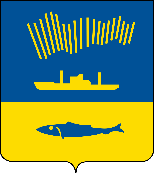 АДМИНИСТРАЦИЯ ГОРОДА МУРМАНСКАП О С Т А Н О В Л Е Н И Е 11.11.2020                                                                                                        №  2616 В связи с необходимостью исправления технической ошибки                              п о с т а н о в л я ю: 1. Внести следующие изменения в постановление администрации города Мурманска от 27.10.2020 № 2468 «Об определении Федерального государственного бюджетного учреждения «Центральное жилищно-коммунальное управление» Министерства обороны Российской Федерации по ОСК Северного флота управляющей организацией для управления многоквартирным домом, расположенным по адресу: город Мурманск, улица Мурманская, дом 56»:1.1. Название постановления изложить в новой редакции: «Об определении Федерального государственного бюджетного учреждения «Центральное жилищно-коммунальное управление» Министерства обороны Российской Федерации (ИНН 7729314745) управляющей организацией для управления многоквартирным домом, расположенным по адресу: город Мурманск, улица Мурманская, дом 56».1.2. Пункт 1 постановления изложить в новой редакции: «1. Определить в качестве управляющей организации для управления многоквартирным домом, расположенным по адресу: город Мурманск, улица Мурманская, дом 56 (далее – многоквартирный дом), Федеральное государственное бюджетное учреждение «Центральное жилищно-коммунальное управление» Министерства обороны Российской Федерации (ИНН 7729314745).».1.3. Пункт 5 постановления изложить в новой редакции: «5. Комитету по жилищной политике администрации города Мурманска (Червинко А.Ю.) в течение одного рабочего дня со дня вступления в силу настоящего постановления разместить его в государственной информационной системе жилищно-коммунального хозяйства, а также направить в Федеральное государственное бюджетное учреждение «Центральное жилищно-коммунальное управление» Министерства обороны Российской Федерации и в Государственную жилищную инспекцию Мурманской области.». 2. Комитету по жилищной политике администрации города Мурманска (Червинко А.Ю.) в течение одного рабочего дня со дня вступления в силу настоящего постановления разместить его в государственной информационной системе жилищно-коммунального хозяйства, а также направить в Федеральное государственное бюджетное учреждение «Центральное жилищно-коммунальное управление» Министерства обороны Российской Федерации и в Государственную жилищную инспекцию Мурманской области. 3. Муниципальному казенному учреждению «Новые формы управления» (Раев А.В.) в течение пяти рабочих дней со дня вступления в силу настоящего постановления направить его собственникам помещений в многоквартирном доме путем размещения в общедоступных местах многоквартирного дома.4. Отделу информационно-технического обеспечения и защиты информации администрации города Мурманска (Кузьмин А.Н.) разместить настоящее постановление на официальном сайте администрации города Мурманска в сети Интернет в течение одного рабочего дня со дня вступления в силу настоящего постановления.5. Редакции газеты «Вечерний Мурманск» (Хабаров В.А.) опубликовать настоящее постановление.6. Настоящее постановление вступает в силу со дня подписания.7. Контроль за выполнением настоящего постановления возложить на заместителя главы администрации города Мурманска Доцник В.А.Глава администрации города Мурманска               			                                            Е.В. Никора